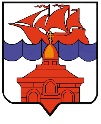 РОССИЙСКАЯ ФЕДЕРАЦИЯКРАСНОЯРСКИЙ КРАЙТАЙМЫРСКИЙ ДОЛГАНО-НЕНЕЦКИЙ МУНИЦИПАЛЬНЫЙ РАЙОНАДМИНИСТРАЦИЯ СЕЛЬСКОГО ПОСЕЛЕНИЯ ХАТАНГА ПОСТАНОВЛЕНИЕ В соответствии с Федеральным законом от 21.12.1994 г. № 69-ФЗ «О пожарной безопасности», Федеральным законом от 06.10.2003 г. № 131-ФЗ «Об общих принципах организации местного самоуправления в Российской Федерации, Уставом сельского поселения Хатанга, в целях определения форм участия граждан в обеспечении первичных мер пожарной безопасности на территории сельского поселения Хатанга, ПОСТАНОВЛЯЮ:Внести в постановление Администрации сельского поселения Хатанга от 23.01.2019 № 013-П «Об определении форм участия граждан в обеспечении первичных мер пожарной безопасности    на территории сельского поселения Хатанга» (далее – постановление) следующие изменения:1.1. В пункте 1.1. приложения № 1 к постановлению слова «…Постановлением Правительства Российской Федерации от 25.04.2012 № 390 «О противопожарном режиме», … » исключить.Опубликовать постановление в Информационном бюллетене Хатангского сельского Совета депутатов и Администрации сельского поселения Хатанга и на официальном сайте органов местного самоуправления сельского поселения Хатанга www.hatanga24.ru.Контроль за исполнением настоящего постановления оставляю за собой.Постановление вступает в силу в день, следующий за днем его официального опубликования.Глава сельского поселения Хатанга                                               А.С. Скрипкин18.07.2022 г.№ 099 - ПО внесении изменений в постановление Администрации сельского поселения Хатанга от 23.01.2019 № 013-П «Об определении форм участия граждан в обеспечении первичных мер пожарной безопасности    на территории сельского поселения Хатанга»